Поиграем с язычкомОгромное значение для развития речи ребенка играет артикуляционная гимнастика. Проводить их следует ежедневно или через день в форме игры. Для детей с пяти лет они проводятся перед зеркалом, в котором ребенок может контролировать правильность своих движений. Давая определенные целенаправленные упражнения, родители, помогают подготовить артикуляционный аппарат ребенка к правильному произнесению тех звуков, которые он плохо говорит. Принуждать ребенка заниматься нельзя. Занятия дадут наилучший результат, если они проводятся в форме игры и интересны для ребенка. За одно занятие не следует давать больше двух – трех упражнений. К последующим упражнениям надо переходить лишь усвоив предыдущие. Все упражнения надо выполнять естественно, без напряжения.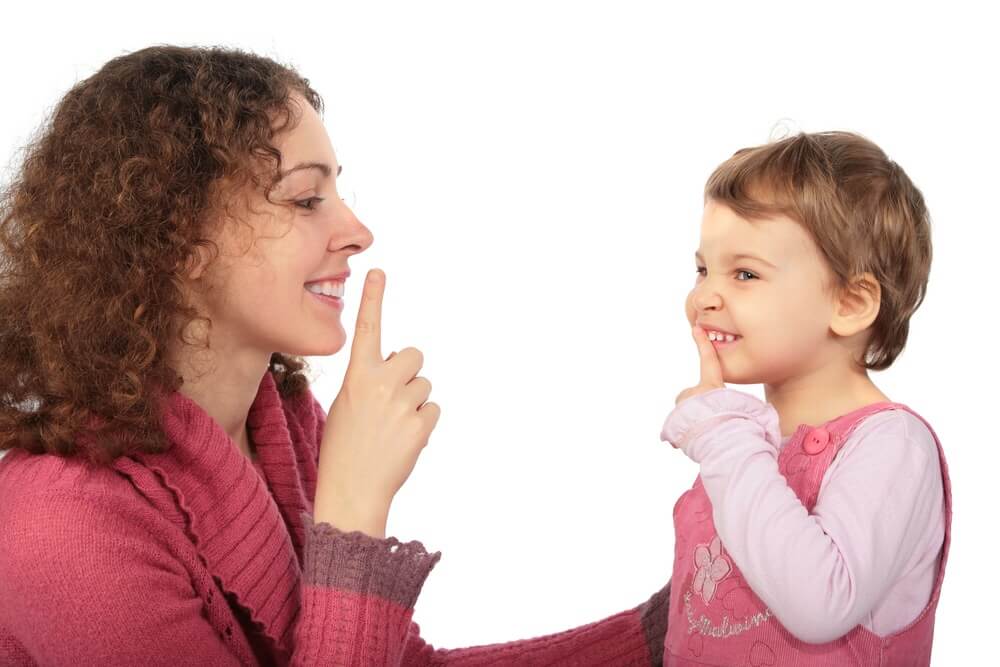 «Построить забор»
Улыбнуться без напряжения, показать сомкнутые верхние и нижние зубы. Удерживать в таком положении под счет от 1 до 5-10.«Сделать трубочку»
Вытянуть губы вперед трубочкой (как при звуке у). Следить, чтобы зубы были сомкнуты. Если ребенок не может вытянуть губы вперед, предложите ему дотянуться губами до конфетки (находящейся на расстоянии 1,5-2 см. от губ) и взять ее губами.«Лопаточка»
Улыбнуться, приоткрыть рот и положить широкий язык на нижнюю губу (губу не натягивать на нижние зубы) и удержать в данном положении под счет от 1 до 5-10.«Киска сердится»
Улыбнуться, приоткрыть рот, зацепить кончик языка за нижние зубы и, не отрывая его от зубов, выдвигать спинку языка вперед, как кошка выгибает спинку.«Вкусное варенье»
Слизать широким кончиком языка варенье с верхней губы, делая движения языком сверху вниз, но не из стороны в сторону. Нижней губой не помогать.«Маляр»
Улыбнуться. Приоткрыть рот и погладить широким кончиком языка нёбо, делая движения вперед-назад, как маляр красит кистью потолок. Следить, чтобы нижняя челюсть оставалась неподвижной.«Чашечка»
Улыбнуться. Приоткрыть рот, поднять широкий, вогнутый внутрь, язык за верхние зубы. Удерживать в таком положении под счет от 1 до 5.«Качели»
При открытом рте (губы в улыбке) положить кончик языка за нижние зубы и удерживать в данном положении под счет от 1 до 5, потом поднять широкий кончик языка за верхние зубы и удерживать в данном положении под счет от 1 до 5. Так поочередно менять положение языка 4-6 раз. Следить, чтобы рот оставался открытым.«Пощелкать кончиком языка»
При открытом рте пощелкать кончиком языка сначала медленно, потом быстрее. Следить, чтобы нижняя челюсть не двигалась, работает только язык.«Барабанщики»
Улыбнуться, открыть рот и постучать кончиком языка за верхними зубами со звуком д-д-д сначала медленно, потом все быстрее. Следить, чтобы рот был все время открыт, губы в улыбке, нижняя челюсть неподвижна.

